关于组织开展2020年山东省年度汉字评选活动的通知各学院、各部门：现转发山东省教育厅、山东省语言文字工作委员会《关于开展2020年山东省年度汉字评选活动的通知》，按照要求，现将我校报送工作事宜通知如下：一、参赛对象全校教师及学生。二、报送程序1.个人自愿报名参加此次活动并按照相关要求准备作品（请务必按照相关要求准备，材料不全或不符合要求不予受理）。2.所有参赛作品由校语委办统一汇总报送。三、报送要求学校报送截止时间为12月7日，请务必于截止时间前报送作品。主题征文电子版、宣传海报效果图发送至邮箱：zengxianlu@lcu.edu.cn；书法作品原件报送至：东校办公楼B210室，联系人：曾老师，电话：0635-8239053。四、其他事项活动有关事宜请关注山东教育电视台微信公众号（mysdetv）。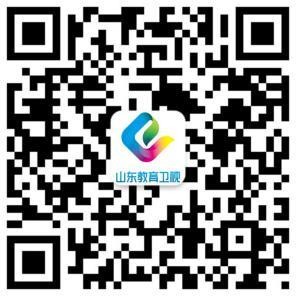  校语委办（教务处）2020年11月20日